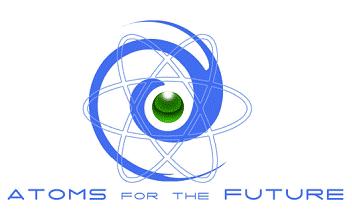 TIME IN NUCLEAR ENERGYAbstract template submissionTitle:Author:Organisation:Abstract (250-400 words):A descriptive abstract should be placed here. Information should be provided on the research motivation, background, objective, technical approach, and outcomes. Please do not include figures and tables in the abstract. The abstract should be about 250 to 400 words. Limit the abstract to one page only.Keywords: Please add 3 to 5 keywords